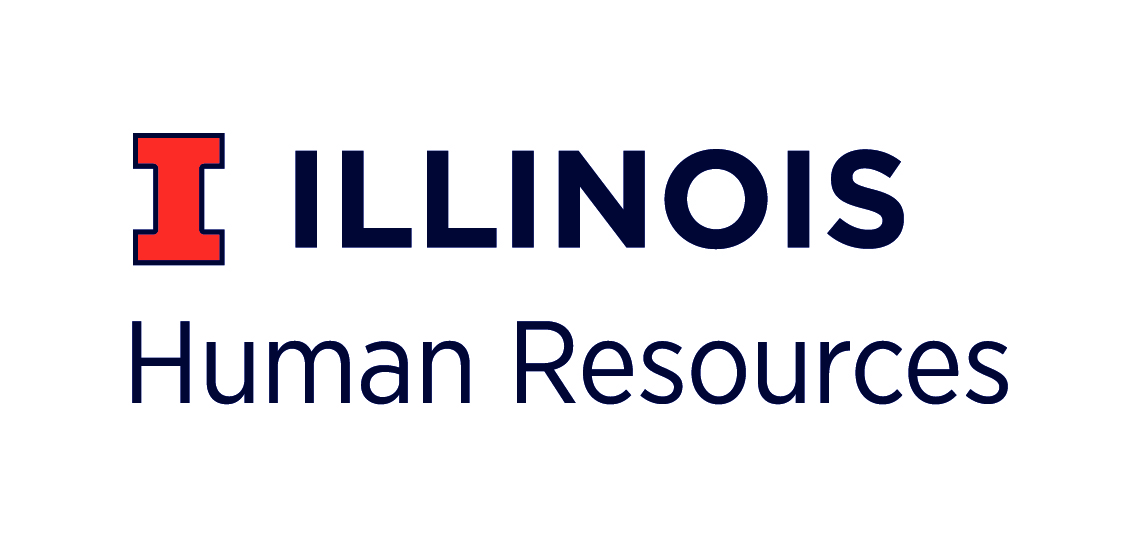 ACADEMIC EMPLOYEE EXIT CHECKLISTName: ___________________________________________________	UIN: ____________________Department: _________________________________________________________________________Job Title:  ___________________________________________________________________________	Separation Effective Close of Business: ___________________________________________________Contact Information for future correspondence:	Address:	__________________________________________		__________________________________________Phone:	__________________________________________Email:  	__________________________________________Reason for Leaving (please check one): Please return completed form to your department.  The completed form does not need to be sent to Academic Human Resources.ACADEMIC EXIT INFORMATION CHECKLISTSpecific questions regarding benefits should be directed to University Payroll and Benefits at 506 S. Wright, Room 177; 217-265-6363; payinq@uillinois.edu.Specific questions regarding SURS should be directed to SURS at 1901 Fox Dr., Champaign, IL 61820; 800-275-7877 or 217-378-8800. I understand the above information and that it is my responsibility to take any necessary action.						___________________________________________						Employee Signature        	 		 DatePlease return completed form to your department.  The completed form does not need to be sent to Academic Human Resources.cc:	Departmental Personnel File	EmployeeRevised 04/04/18	 ____Resignation____Retirement____Transferring to Another State University/Agency (Name of University/Agency_________________________________________________)____OtherInitial____I have provided my employing unit(s) with a signed letter indicating my resignation or retirement,including my last work day.  E-mail is also sufficient.____________I have been advised to review separation/termination information in NESSIE at: https://nessie.uihr.uillinois.edu/cf/events/index.cfm?Item_id=1123If I am eligible for a vacation or compensable sick leave payout, I may direct the payout into either the 403(b) or 457(b) plan. The Terminal Benefits Net Pay Calculator should be used to calculatean estimate of the net pay received upon termination of employment with the University.I must contact University Payroll and Benefits (506 S. Wright, Room 177; 217-265-6363; payinq@uillinois.edu) at least 60 days prior to separating from the University in order to arrange a deferral into a 403(b) or 457(b) plan.  An estimate of my payoutmust be completed by my HR representative or business manager using theUnit HR Calculation Worksheet and faxed to UPB Benefits Services.____If my appointment is on an academic year (9/12) service basis (working 8/16 through 5/15 eachyear and paid 8/16 through 8/15 each year), then I may choose to end service on 5/15 and continue to receive monthly pay and continuation of benefits through a separation date of 8/15. If I resign before 8/15, then I will be paid for all service already provided but not yet paid and benefits coverage will cease at midnight on the resignation date.____If I separate from the University at the conclusion of a monthly pay period (15th of the month) in order to become a SURS retiree effective on the first day of the subsequent month, then myUniversity CMS benefits coverage will continue from the 16th of the month until CMS benefits coverage begins via SURS on the first day of that subsequent month.____I have been informed that I will receive COBRA (Consolidated Omnibus Budget Reconciliation Act) continuation coverage information from Central Management Services within 40 days of the separation.  If the information is not received within 40 days I should contact University Payroll and (506 S. Wright Street, 217-265-6363).  General information regarding COBRA is available at:  https://nessie.uihr.uillinois.edu/cf/events/index.cfm?Item_id=49____I have been advised to contact the OBFS Accounts Receivable office (100 Henry AdministrationBuilding, 217-333-2180) if I owe money to the University. All debts must be paid or payment arrangements made before an employee leaves campus.____I have been given an informational pamphlet and advised that I may wish to contact the IllinoisDepartment of Employment Security concerning eligibility for unemployment compensation. Pamphlet is available at:  http://www.ides.illinois.gov/IDES%20Forms%20and%20Publications/CLI111L.pdf____I have been advised to update my home mailing address, using My UI Info: https://www.hr.uillinois.edu/myinfo.  (My UI Info will be available 30 days after resignation and 90 days after retirement.)  Address changes after the 30- or 90-day period must be made by contacting University Payroll and Benefits (506 S. Wright, Room 177, phone: 217-265-6363, or email: payinq@uillinois.edu). This is extremely important as it relates to the mailing of the W-2 form in January.____I have been advised that if there are any outstanding payroll overpayments to me, I must contactUniversity Payroll and Benefits (506 S. Wright, Room 177; 217-265-6363; payinq@uillinois.edu)to resolve the overpayment issue before leaving campus. ____I have been given the SURS Separation Refund Fact Sheet for information regarding the withdrawal of contributions.  SURS Separation Refund Fact Sheet____Academic Professionals must complete their final time report and provide their unit with their final vacation and sick leave usage.  Faculty and Other Academics must provide their unit withtheir final vacation and/or sick leave usage. ____I have reviewed my vacation and/or sick leave usage and balances with my employing unit tobe sure all leave has been reported and balances/payout are agreed upon.____I have been advised that if I am accepting a position with another State of Illinois public university or a State of Illinois agency, I may have an opportunity to transfer sick leave credit. Employees will need to work with the new State of Illinois public university or agency. ____For information regarding email access, please visit the Technology Services website at:  https://answers.uillinois.edu____I have been informed that I must contact University of Illinois Parking (1201 W. University Ave.,217-333-3530) to terminate my parking space and payroll deduction, if applicable.  More information is available at: http://www.parking.illinois.edu/____I have been advised to return all library books before leaving the campus.____I have been advised to return all equipment, computers, nametags, tools, uniforms, P-cards, telephone cards, etc., that are property of the employing department and to check with my supervisor for proper procedures.____I have been advised to return my employee i-Card to my department or the ID Center (1st floorIllini Union Bookstore) by the last day of work. Any services available by using the identificationcard will cease to be effective at midnight on the date of my separation. Retirees can take theirfaculty/staff card to the ID Center to obtain a new Retiree ID Card.____For international (non-immigrant) employees (e.g., H-1s, J-1s, etc.): I have notified my unit contact to submit my Departure Data Sheet via iSTART:  https://sunapsis.illinois.edu > Administrative Services for University Departments > Departmental Services > Departure Data Sheet____I understand that should I return to the University within a period of 2 calendar years, I may request reinstatement of accumulated sick leave from my earlier University appointment thatwas not compensated at the time of separation.  Information regarding reinstatement can be found at http://cam.illinois.edu/policies/hr-81/____________The following information may be of interest particularly to those planning to retire:General information regarding retirement can be found within NESSIE at:  https://nessie.uihr.uillinois.edu/cf/events/index.cfm?Item_id=1124I understand that I may not have any affiliation with the University until at least 61 days after myretirement date.  This includes teaching, advising students, research, etc. whether paid or not.I understand that if my SURS retirement follows within 60 days of my separation from a SURSemployer, a balance of all of my cumulative/non-compensable sick leave days will be automatically forwarded to SURS for additional SURS service credit if I am enrolled in the Traditional or Portable SURS plan.____I understand if I have a compensable sick leave balance, I am eligible for a payout of only ½ ofthe balance.  The unpaid balance can be used for additional SURS service credit.  I understandthat I have the ability to waive payment of any or all of the compensable balance to be directedfor additional SURS service credit.  A Sick Leave Waiver form must be completed and can befound at: Sick Leave Waiver Form.____The Faculty/Staff Assistance Services offers, free of charge, confidential assistance to University retirees and their families who may be experiencing difficulties that impact their lives.  This includes assessments, short-term counseling, crisis services and referrals to appropriate resources.  Additional information is available at:  Faculty/Staff Assistance Services____I have been notified that I can find general SURS information regarding retirement via the Frequently Asked Questions found on the SURS website at http://www.surs.org/retirement-faq____I have been notified of the SURS Retirement Preparation Checklist found on the SURS website at https://www.surs.org/sites/default/files/pdfsx/RetirementPreparationChecklist.pdf